UNIVERSIDAD GUADALAJARA LAMAREPIDEMIOLOGIA - ENSAYOJULIANA STEPHANIE SANDOVAL RUIZ2*C LOD2383ENSAYOFACTORES DE RIESGO Y PROTECTORES PARA LAS PATOLOGIAS DEL APARATO ESTOMATOGNATICO Bueno para empezar los factores de riesgos es cuando una persona tiene muchas probabilidades de contraer una enfermedad o cualquier otro problema de la salud y hay diferentes tipos de riesgos y el empezare con el *riesgo individual y es cuando una persona o grupo de poblacion con caracteristicas epidemiologicas tiene posibilidad de ser afectado por una enfermedad; *riesgo relativo es la relacion de la prefuencia de los enfermos espuestos y los no espuestos; *riesgo atribuible es el riesgo individual relacionado con el factor estudiado y finalmente *la fraccion etiologica del riesgo que es la proporcion del riesgo total de un grupo que puede ser relacionada exclusivamente con el factor estudiado y con el resto del mundo.*Cada factor de riesgo tiene como objetivo-Predicción: predecir la futura presencia de una enfermedad.-Causalidad: El aumento de incidencias de una enfermedad entre un grupo expuesto en relación a un grupo no expuesto-Diagnóstico: se utiliza en el proceso diagnóstico ya que las pruebas diagnósticas tienen un valor predictivo positivo más elevado, en pacientes con mayor prevalencia de enfermedad. -Prevención: presencia de una enfermedad y su eliminación reducirá la probabilidad de su presencia. Este es el objetivo de la prevención primaria.Bueno ahora hablaremos sobre protectores para las patologias del aparato estomatognatico que para creo que se refiere al manejo de los antibioticos, bueno como deberiamos saber las infecciones odontogénicas son una patología frecuente y se definen como enfermedades de origen infeccioso que afectan las funciones del sistema estomatognático y que dependiendo de su gravedad, pueden inducir en el huésped el compromiso de órganos vitales por diseminación directa llevando a procesos crónicos e inclusive a la muerte es por esta razón que deben ser tratadas en la consulta de manera urgente, bajo parámetros clínicos y farmacológicos que permitan su resolución en el menor tiempo posible, el objetivo de esta revisión es evaluar el tipo de infecciones de origen endodóntico y los antibióticos disponibles para estos microorganismos, con el fin de brindar un manejo adecuado en la cual, la selección farmacológica nos de un antibiótico selectivo contra los microorganismos infectantes, que alcance una concentración plasmática mucho mayor que la concentración inhibitoria, que se distribuya bien en el sitio donde se presenta la infección, de manera que éstos respondan a las concentraciones obtenidas lográndose un efecto bactericida durante un periodo de tiempo adecuado, evitando la aparición de resistencias bacterianas, principal causa del fracaso en el manejo actual de las enfermedades infecciosas.Algunas de las infecciones mas frecuentes son las onfecciones pulpares, microflora, epidermis etc, algunos medicamentos son penicilina g, amoxicilina, acido clavulánico, eritromicina, clindamicina etc. 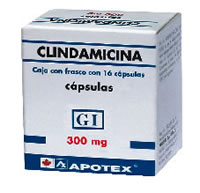 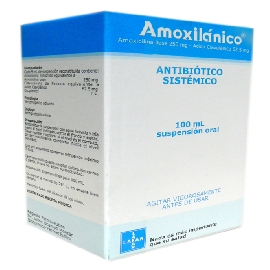 